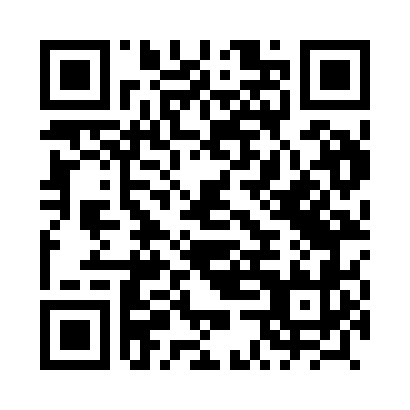 Prayer times for Szarysz, PolandWed 1 May 2024 - Fri 31 May 2024High Latitude Method: Angle Based RulePrayer Calculation Method: Muslim World LeagueAsar Calculation Method: HanafiPrayer times provided by https://www.salahtimes.comDateDayFajrSunriseDhuhrAsrMaghribIsha1Wed2:575:1512:355:407:5710:052Thu2:545:1312:355:417:5810:083Fri2:515:1112:355:428:0010:104Sat2:485:1012:355:438:0110:135Sun2:455:0812:355:448:0210:166Mon2:415:0612:355:458:0410:187Tue2:385:0512:355:468:0510:218Wed2:355:0312:355:478:0710:249Thu2:325:0212:355:488:0810:2710Fri2:295:0012:355:498:1010:3011Sat2:264:5912:355:498:1110:3212Sun2:224:5712:355:508:1310:3513Mon2:194:5612:355:518:1410:3814Tue2:194:5412:355:528:1510:4115Wed2:184:5312:355:538:1710:4316Thu2:184:5212:355:548:1810:4417Fri2:174:5012:355:548:2010:4418Sat2:174:4912:355:558:2110:4519Sun2:164:4812:355:568:2210:4620Mon2:164:4712:355:578:2410:4621Tue2:154:4512:355:578:2510:4722Wed2:154:4412:355:588:2610:4723Thu2:144:4312:355:598:2710:4824Fri2:144:4212:356:008:2910:4825Sat2:144:4112:356:008:3010:4926Sun2:134:4012:356:018:3110:5027Mon2:134:3912:356:028:3210:5028Tue2:134:3812:366:028:3310:5129Wed2:134:3812:366:038:3410:5130Thu2:124:3712:366:048:3510:5231Fri2:124:3612:366:048:3610:52